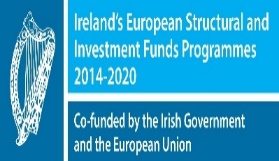 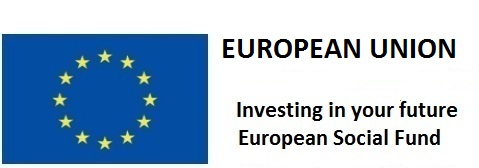 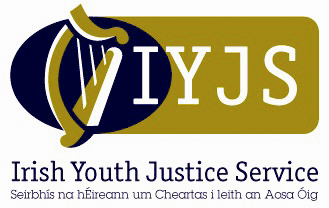 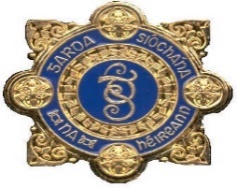 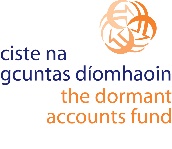 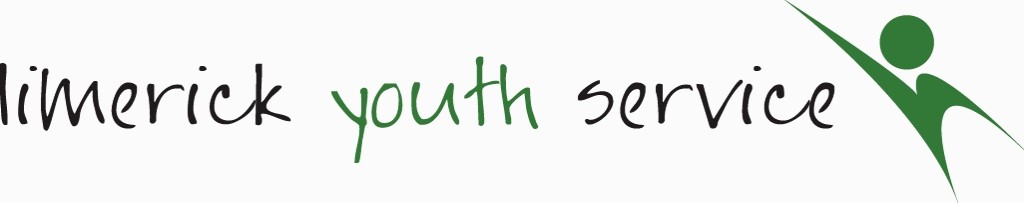 JOB DESCRIPTIONYouth Justice Worker JOB DESCRIPTIONYouth Justice Worker Function:To engage directly with targeted project participants to deliver suitable interventions and supports to young people that support disengagement from criminal activity and promote positive social and personal development. Location: Based in Limerick and outreaching to Limerick City & County as agreed with An Garda SiochánaReporting To:Limerick Youth Service Line Manager.Liaising With:Young people, staff & volunteers, Gardaí, J.L.O’s, community groups, local schools, parents etc. Funding:This post is funded by the Department of Justice and Equality and by the European Social Fund 2014 –2020 and Dormant Accounts funding through the Irish Youth Justice Service, in conjunction with An Garda Síochána. Primary Duties& Responsibilities:Young People:Engage in outreach work to identify referrals to the project and perform initial assessment in conjunction with the Referral Committee to include JLO’s and other Youth Justice Workers.Devise and implement interventions & programmes in conjunction with other Youth Justice Workers relevant to the needs of the young people and in line with the GYDP annual plan and YLS 2.0 Needs assessment. These include group work, individual work (face to face), virtual youth work and leadership opportunities where required. Work with participants to identify suitable pathways towards employment including second chance education and training.Collaboration & Communication Work in partnership with Gardaí and external agencies to develop appropriate responses to the needs of the target group. (10-18yr olds) at risk of becoming involved in crime.Liaise with parents/guardians around supporting young person.Recruit, support and supervise adult volunteers to engage effectively in suitable programmes and activities with the target group.  Signposting to other relevant agencies as appropriate. Work with families, house visitsTraining & Development Undertake approved training for professional development and consistent with developing the Garda Youth Diversion ProjectAdministration Complete quarterly performance reports, annual plans etc. in conjunction with stakeholder requirements. Maintain efficient incident & accident reports.YLS 2.0 Assessments and Case Management plansQuality Represent the organisation in a professional manner at all times and maintain high standards by adhering to policies and procedures.   Attend team meetings and other organisational fora as required.Maintain confidentiality at all times. Ensure that activities, work and leisure areas are safe & secure to carry out duties.OtherCarry out any other reasonable duties & responsibilities deemed necessary by LYS or project committee. Hours of work:14 hours per week. The position will require flexibility in relation to working hours. It is expected that that the Youth Justice Worker will work late evenings/nights per week including weekend provision.Please note:The duties as outlined above are indicative of the main activities to be undertaken. They are not intended to be exhaustive.  However, they may be subject to reasonable change in line with the future direction and changing needs of the organisation. None of these duties will be outside the capability of the worker. Salary:D.O.E. Personal Specification Excellent communication skills, with the ability to quickly build and maintain positive relationships with young people and motivate them to participate. Good interpersonal skills, including ability to liaise with a wide range of contacts and build and maintain effective working relationships Friendly, cheerful, positive and self-driven, able to work independently and as part of a teamAbility to be proactive, and work effectively within a pressurised environment Good written communications skills, including ability to draft summary information and correspondence, good report writing skills An understanding of safeguarding children and young people and how to maintain appropriate professional boundariesPositive about embracing challenge and change, open to new ideas and reflective practice. Commitment to work within the values, policies and procedures of the organisation